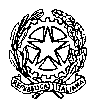 TRIBUNALE   DI   MASSA	SI AVVISA CHE, IN OTTEMPERANZA AL DECRETO LEGGE N. 18/2020 (EMERGENZA CORONAVIRUS), L’UDIENZA SI SVOLGE A PORTE CHIUSE.I TESTIMONI E LE PARTI DEI PROCESSI ACCEDERANNO ALL’AULA A CHIAMATA DEL CANCELLIERE O DEL CARABINIERE E COMUNQUE NON PRIMA DELL’ORARIO SOTTO INDICATO. NELL’ATTESA, RIMARRANNO A DISTANZA DI ALMENO UN METRO L’UNO DALL’ALTRO ATTENDENDO ALL’ARIA APERTA NEL PORTICATO ESTERNO ALL’EDIFICIO. ALL’INTERNO DELL’AULA, DOVRANNO INDOSSARE LA MASCHERINA E RIMANERE AD ALMENO UN METRO DALLE ALTRE PERSONE.Dr De Mattia UDIENZA DEL GIORNO 14/06/2021 Morrone Sofia             ORE 9:00Andreazzoli Andrea  Melis Nicola Pucci Gianluca  Pinarelli Pier Luigi  Belatti Roberto Giglione Laura  De Luca Salvatore Puia Ioan  Di Paola Raffaele    ORE 9:45Caglieri MarcelloGamba Barbara   Cuna Maria L.  + 1           ORE 10:30Lambruschi Elena    Tollini Cinzia + 1           ORE 11,30 Casella Valentino + 4Del Sante Giovanni         ORE 15,00Rocchi Alberto Sylla Omar Musetti Antonella + 1 ore 16,30DR  CONGIUSTA UDIENZA DELGIORNO 14/06/21 DR BiasottiUdienza del giorno 14/06/2021DR  BASILONE UDIENZA DELGIORNO 15/06/21 DR  PRUDENTE sarà tenuta dal dr BIASOTTI UDIENZA DELGIORNO 15/06/21 Dr BERRINO GIPUDIENZA DEL 15/06/20211) Manfredi Sandro +1 ore 9,30 2) Ignoti 8p.o. Bosi) ore 10,003)Ignoti (p.o. Barbieri ) ore 10,00 4) Ignoti (p.o. Ricci +1 ) ore 10,005) Contini Cristian ore 12,30 6) Kokir Mladen ore 10,00 7) Maggiani Francesca ore 128) Tonazzini Luciano– ore 14,30 9) Pisani Tamara  ore 15,30 10) Stocco Giorgia +1   ore 15,30 Dr BALDASSERONI GIPUDIENZA DEL 15/06/2021Dr De Mattia COLLEGIOUDIENZA DEL GIORNO 16/06/2021 DR  BIASOTTIUDIENZA DELGIORNO 16/06/2021Dr BALDASSERONI GupUDIENZA DEL GIORNO 16/06/2021 Dr BERRINO GupUDIENZA DEL GIORNO 16/06/2021SI SVOLGERA’ PRESSO IL CENTRO CONGRESSI DELLA PROVINCIA DI MASSA, VIA SAN LEONARDO – MARINA DI MASSAAmbrosio +49 ore 9,30COLLEGIO DR BASILONEUdienza del giorno 17/06/2021SI SVOLGERA’ PRESSO IL CENTRO CONGRESSI DELLA PROVINCIA DI MASSA, VIA SAN LEONARDO – MARINA DI MASSADr BALDASSERONI Gup sarà rinviata dal dr Maddaleni alle h 12,30UDIENZA DEL GIORNO 17/06/2021DR Tori Udienza del giorno 17/06/2021DR  MATTUGINI UDIENZA DELGIORNO 18/06/21 DR  PRUDENTE sarà rinviata dal dr MATTUGINI UDIENZA DELGIORNO 18/06/21 1                                                                                                                                                                                            MorgiaORE 92Tarita3Dell’Amico 4De Souza  + 1ORE 9,305Drovandi+36TahiriORE 10,007Iussi8Dumitru9AntonelliORE 11,0010Mignano11LonardoORE 12,0012Baratta13Della NoceORE 13,0014Manfredi15FusaniORE 14,0016Blinda1LORIERI MARIOORE 92VARONE EGIDIO + 1 ORE 93SHABA ARTHURORE 94SANTOS MERCEDES WILMAN JOELORE 95DOUALI ABDELGHANIORE 96FIALDINI STEFANOORE 97BIGU LAURENTIU + 1 ORE 9,308BAROTTI FABIO + 1 ORE 109BASTERI LORENZO + 1 ORE 1110BALDASSINI ALESSIA ORE 11,3011VAROLI DAVIDEORE 1212BEN AOUICHA MONEM ORE 1213MANFREDINI SAVERIO + 1ORE 12Del Grande                 H. 9:30BruzzeseStefan Baldoni Guarda Goldoni                       H. 11:00Dumbrava SebastianiEl Azhari                     RidaouiValsega                        H. 12:30Ruzzo Cecconi Siano Remedi                        H. 14:00Capocchi Menchini Traversi Ago                               H 15:30Casotti Boccia Ratti +7 1USSI FRANCESCOORE 92RICCI MENOTTI FRANCO + 1 ORE 9 -Rinvio al 15/2/20223BERTELLONI MAURIZIOORE 9- 22/10/20214MACCARI GIORGIOORE 9,30 -15/2/20225BORDIGONI ROBERTOORE 10 – 22/10/20216RICCI GIUSEPPEORE 10,30 –23/11/20217VERDE ANTONIOORE 11 15/2/20228GRAZIANO MATTEOORE 12 15/2/20229GIANNINI UMBERTOORE 12,30 22/10/20211Vasta Maurizio09,002Nardi Giovanni9.303Vinazzani Diego9.304Graziani Alfonso9.305Conte Alberto09,306Ravera Nicholas10,007Bedini daniele10,008Gheorghe Radu10,008Mari + 1210,3010Boschi paola10:3011Tahiri Joussef14.301GIANNINIORE 9.002ZAVOIANU3Dell’Amico  + 1ORE 10,004Garau ORE 11,301                                                                                                                                                                                            IKSHU INDEEVERORE 92LACRAMIOARA GRANCEA + 1 ORE 93SILVESTRINI LUIGIORE 94STELLA MASSIMILIANOORE 95HAIJE ABDELHAKORE 96BATOLLA LUIGIORE 97SIMONAJ ERALDOORE 108TONELLI GIORGIOORE 109MIGNANI FABIOORE 1010GALDIERI VINCENZOORE 1111SERMATTEI SERGIO + 1 ORE 111Ricciardi + 39:301H 9,30FIORENTINO ALESSANDRO + 261Seferovic DuljanaH 12,302Trusendi + 13Tigilauri Beka4Manetti Massimiliano5Maccabruni Paolo 6Fiorini Luca7Belfillahia Rachid8Arcidiacono 9Bernabè Giorgio10Basteri + 111Pali Roberta12Girgi Leonardo13Larhouiri Asmaha14Navari Francesco1LUCCHETTI09:002FOGARASI3DRAGOS4BRIZZI VERONICA5DELL’AMICO R.6BERNARDINI7BEDINI8BRIZZI RICCARDO9SRINCIANA 10:0010VITTO11MONDINI12BRAKA13LENARDUZZI+210:3014DELNEVO+111:0015NEATU16DELLA BONA17ALPINI18DRAGAN19FANTONI11:3020ALMONTE21SEFEROVIC14:301MaliqiORE 8,152Ricci3OrsiniORE 104Del Sarto ORE 111Zerovic ORE 8,30  Rinvio al  15/03/22 h 92TarajORE 8,30 15/3/2022 h 9